QUALITY STANDARD TOPIC OVERVIEW 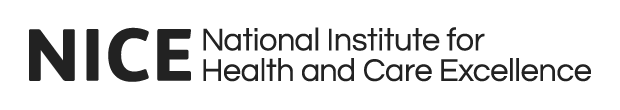 Brain tumours (primary) and brain metastases in adultsIntroductionNICE quality standards describe key areas for quality improvement in health, public health and social care. Each quality standard contains a set of quality statements with related measures. Quality statements are derived from evidence-based guidance, such as NICE guidance or NICE-accredited guidance. They are developed independently by NICE, in collaboration with health, public health and social care practitioners, their partners and people using services. Brain tumours (primary) and brain metastases in adults quality standardThis quality standard has been commissioned by NHS England. It will cover diagnosing, monitoring and managing any type of primary brain tumour or brain metastases in people aged 16 or over.This quality standard is expected to publish in January 2022.Topic engagementThe topic engagement exercise will help identify what stakeholders think are the key areas for quality improvement for this topic. The areas highlighted by stakeholders will be included in the briefing paper that will be used to inform the prioritisation of key areas during the first quality standards advisory committee meeting.Developing the quality standardKey development sources (NICE and NICE-accredited guidance)Brain tumours (primary) and brain metastases in adults (2018) NICE guideline NG99Suspected cancer: recognition and referral (2015, updated 2017) NICE guideline NG12Key policy documents, reports and national auditsRelevant policy documents, reports and national audits will be used to inform the development of the quality standard.British Journal of General Practice (2018) Diagnosing cancer in primary care: results from the National Cancer Diagnosis Audit Getting it Right First Time (2018) Cranial neurosurgery: GIRFT programme national specialty reportNHS England (2020) Stereotactic radiosurgery (SRS) and stereotactic radiotherapy (SRT) for the treatment of the surgical cavity following resection of cerebral metastasesNHS England (2018) Protocol for emergency surgical intervention in patients with a brain tumour NHS England (2016) Clinical commissioning policy: stereotactic radiosurgery/radiotherapy for ependymoma, haemangioblastoma, pilocytic astrocytoma and trigeminal schwannoma (adults)NHS England (2013) Clinical commissioning policy: stereotactic radiosurgery/radiotherapy for meningiomaNHS England (2013) Clinical Commissioning Policy: Stereotactic Radiosurgery / Stereotactic Radiotherapy for Cerebral MetastasesNHS England (2013) 2013/14 NHS standard contract for cancer: brain/central nervous system (adult)Further informationRelated NICE quality standardsPublishedSuspected neurological conditions (2021) NICE quality standard 198Decision-making and mental capacity (2020) NICE quality standard 194Head and neck cancer (2017) NICE quality standard 146Care of dying adults in the last days of life (2017) NICE quality standard 144Suspected cancer (2016) NICE quality standard 124Headaches in over 12s (2013) NICE quality standard 42End of life care for adults (2011) NICE quality standard 13The full list of quality standard topics referred to NICE is available from the quality standard topic library.See the NICE website for more information about NICE quality standards and the progress of this quality standard.© NICE 2021. All rights reserved. Subject to Notice of rights.